Приложение 2ФИ_________________________________________________Маршрутный лист. Группа № 1.Станция «Работа с учителем» Сектор 1 Я знаю. Оцените свои знания по 5-тибальной системе (колесо изучения темы, сектор «Я знаю»).Выполните тест.Тест1.Соедини линией начало и конец высказывания.                                            математическое выражение с неизвестным компонентомУравнение - это                математическое неравенство с неизвестным компонентом                                                 математическое равенство с неизвестным компонентом 2.Выбери правильный ответ и соедини линией.x × a = b                   1 слагаемое, 2 слагаемое, суммаx – a = b                   делимое, делитель, частноеx : a = b                    1 множитель, 2 множитель, произведениеx + a = b                   уменьшаемое, вычитаемое, разность3.Допиши правило нахождения неизвестного компонента.x : a = b                 x + a = b                 x – a = b                 x × а = b       x =                         x =                          x =                          x = 4.Собери алгоритм. Расставь по порядку числа от 1 до 5.	Определить неизвестный компонент          Сделать проверку          Выполнить действия          Записать ответ          Выбрать и применить правилоОцените свои знания (колесо изучения темы, сектор «Я знаю»). Проанализируйте результаты. Какие рекомендации себе дадите?Станция «Онлайн-обучения» Сектор 2 Я умею.Оцените свои умения по 5-тибальной системе (колесо изучения темы, сектор «Я умею»).Решите уравнения.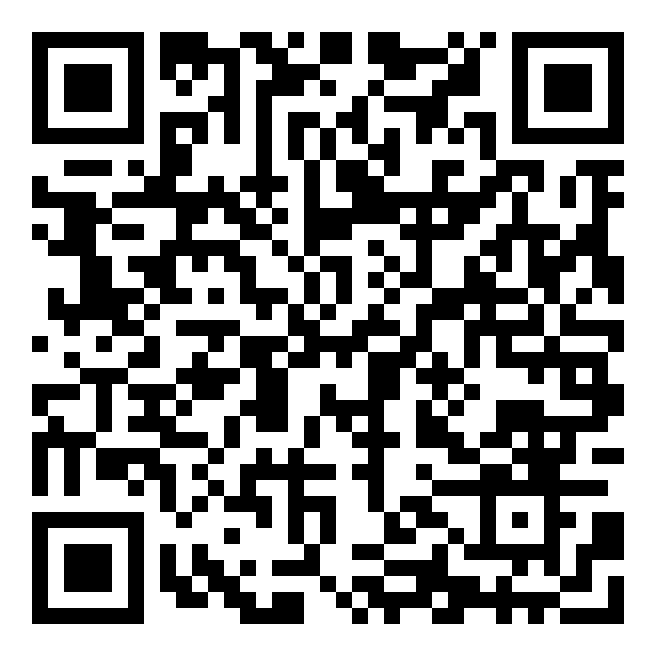 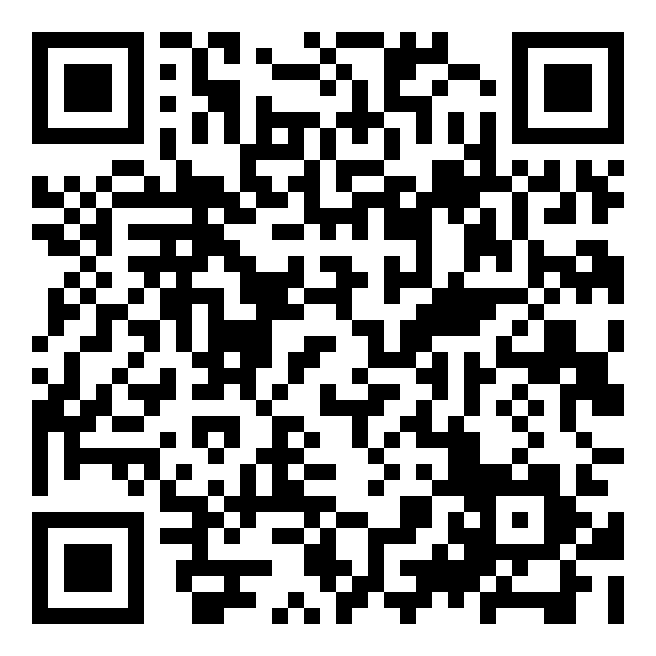 Запишите ответы в таблицу.Оцените свои умения (колесо изучения темы, сектор «Я умею»). Станция «Проектная/групповая работа» Сектор 3 Я применяюНа этой станции вы работаете в парах. Можете совещаться, помогать друг другу, если возникли сложности.Оцените себя (колесо изучения темы, сектор «Я применяю»).Найдите корень уравнения.Составьте уравнение и решите его.Петя задумал число, уменьшил его в 7 раз и получил 43. Какое число задумал Петя?________________________________________________________________________________________________________________________________________________________________________________________________________________________________________________________________________________________________________________________________________________________________________________________________________________________________________________________________________________________________________________________________________________________________________________________________________Оцените себя (колесо изучения темы, сектор «Я применяю»). Проанализируйте результаты. Какие рекомендации себе дадите?ФИ_________________________________________________Маршрутный лист. Группа № 2.Станция «Онлайн-обучения»  Сектор 2 Я умею.1) Оцените свои знания по 5-тибальной системе (колесо изучения темы, сектор «Я умею»).Выполните тест.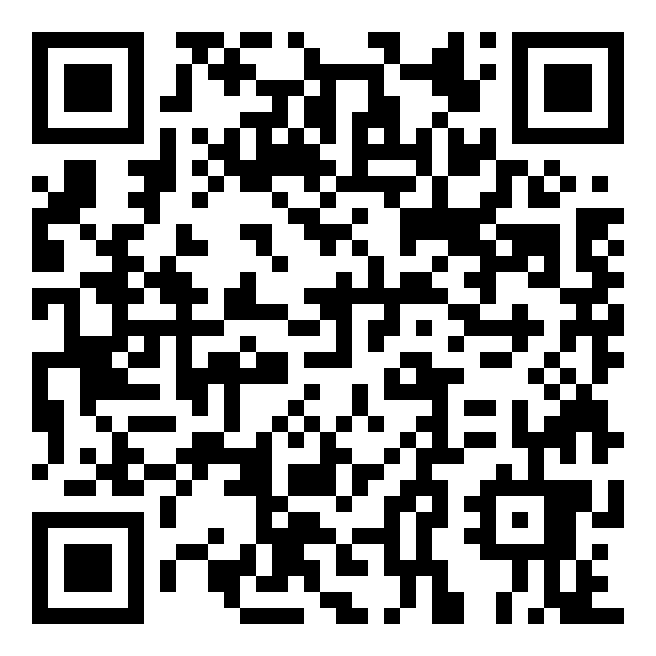 Отметьте результаты в таблице + или -Оцените свои знания (колесо изучения темы, сектор «Я умею»). Проанализируйте результаты. Какие рекомендации себе дадите?Станция «Проектная/групповая работа» Сектор 3 Я применяю.На этой станции вы работаете в парах. Можете совещаться, помогать друг другу, если возникли сложности.Оцените свои умения по 5-тибальной системе (колесо изучения темы, сектор «Я применяю»).Решите уравнения.Составьте уравнение и решите его.Нина задумала число. Если из этого числа вычесть 148 и к полученной разнице прибавить 216, то получится 500. Какое число задумала Нина?______________________________________________________________________________________________________________________________________________________________________________________________________________________________________________________________________________________________________________________________________________________________________________________________________________________________________________________Оцените свои умения (колесо изучения темы, сектор «Я умею»). Станция «Работа с учителем» Сектор 1 Я знаюОцените себя (колесо изучения темы, сектор «Я знаю»).Проанализируйте результаты работы на предыдущей станции. Какие трудности возникли? Каких знаний или умений не хватает? Проверьте себя, решите тест. Какие рекомендации себе дадите?Тест1.Соедини линией начало и конец высказывания.                                            математическое выражение с неизвестным компонентомУравнение - это                математическое неравенство с неизвестным компонентом                                                 математическое равенство с неизвестным компонентом 2.Выбери правильный ответ и соедини линией.x × a = b                   1 слагаемое, 2 слагаемое, суммаx – a = b                   делимое, делитель, частноеx : a = b                    1 множитель, 2 множитель, произведениеx + a = b                   уменьшаемое, вычитаемое, разность3.Допиши правило нахождения неизвестного компонента.x : a = b                 x + a = b                 x – a = b                 x × а = b       x =                         x =                          x =                          x = 4.Собери алгоритм. Расставь по порядку числа от 1 до 5.	Определить неизвестный компонент          Сделать проверку          Выполнить действия          Записать ответ          Выбрать и применить правилоОцените себя (колесо изучения темы, сектор «Я знаю»). ФИ_________________________________________________Маршрутный лист. Группа № 3.Станция «Проектная/групповая работа» Сектор 3 Я применяю.На этой станции вы работаете в парах. Можете совещаться, помогать друг другу, если возникли сложности.Оцените свои умения по 5-тибальной системе (колесо изучения темы, сектор «Я применяю»).Решите уравнения.Составьте уравнение и решите его.Ваня собрал х кг яблок. Петя на 8 кг больше, чем Ваня. Нина на 3 кг меньше, чем Ваня. Всего ребята собрали 41 кг яблок. Сколько кг яблок собрал каждый из ребят?________________________________________________________________________________________________________________________________________________________________________________________________________________________________________________________________________________________________________________________________________________________________________________________________________________________________________________________________________________________________________________________________________________________________________________________________________Оцените себя (колесо изучения темы, сектор «Я применяю»). Проанализируйте результаты. Какие рекомендации себе дадите?Станция «Работа с учителем» Сектор 1 Я знаюОцените себя (колесо изучения темы, сектор «Я знаю»).Проанализируйте результаты работы на предыдущей станции. Какие трудности возникли? Каких знаний или умений не хватает? Какие рекомендации себе дадите?Ответьте на вопросы:Уравнение - это                Назовите компоненты действий x × a = b         x – a = b                  x : a = b                 x + a = b                   Назовите  правило нахождения неизвестного компонента.x : a = b                 x + a = b                 x – a = b                 x × а = b       x =                         x =                          x =                          x = Расскажите алгоритм решения уравнения.Оцените себя (колесо изучения темы, сектор «Я знаю»). Станция «Онлайн-обучения» Сектор 2 Я умеюОцените свои знания по 5-тибальной системе (колесо изучения темы, сектор «Я умею»).Выполните тест.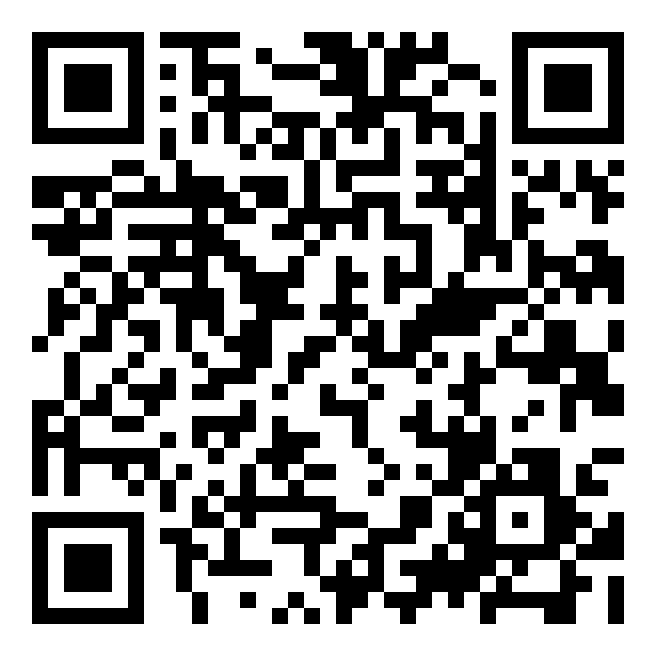 Решите уравнения.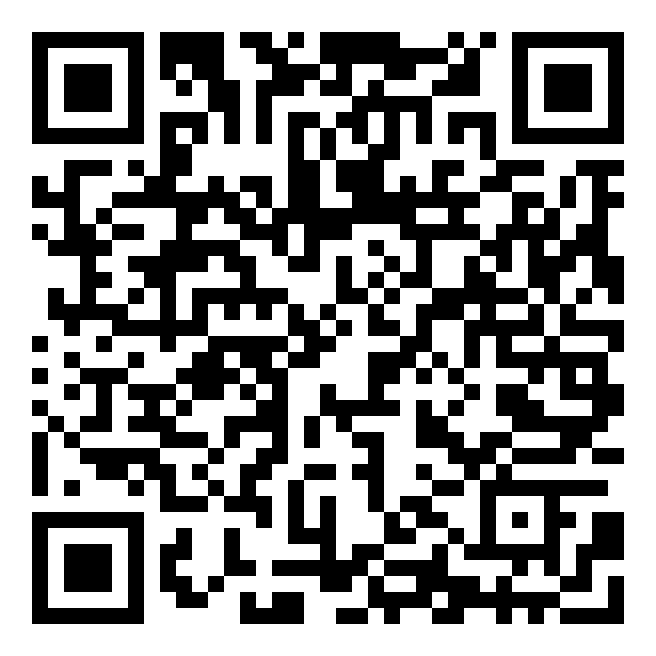 Оцените свои знания (колесо изучения темы, сектор «Я умею»). Проанализируйте результаты. Какие рекомендации себе дадите?x =m = a =y = x =m = a = y =x =n =c = k = y × 6 = 340 + 200a : 7 =  120 – 30    1234567891011121314х – 130 + 250 = 500y × 5 + 45 = 135  (х – 148) + 216 = 500y × 5 + 35 = 140 : 2    